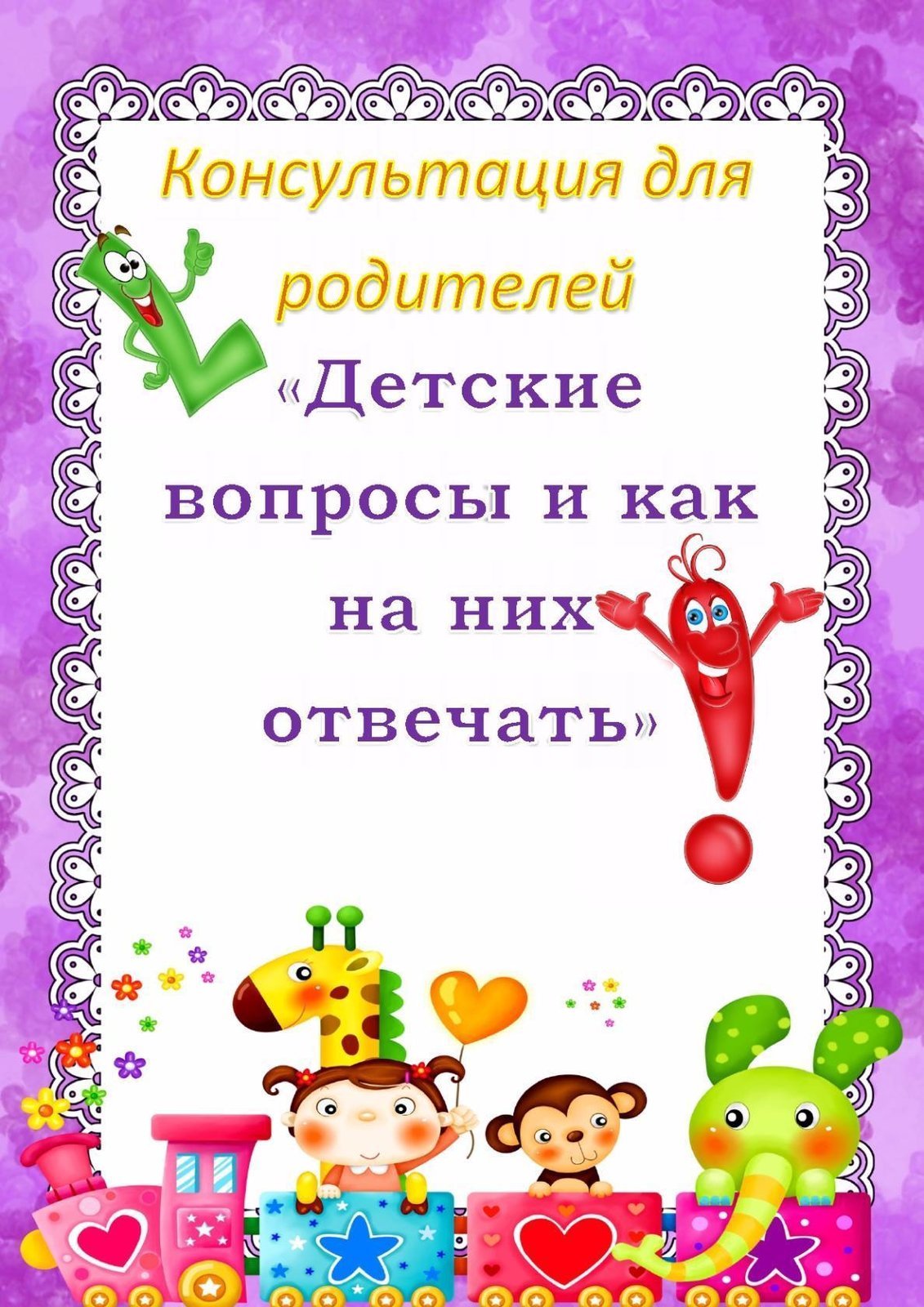 Уважаемые родители! Вам всем хорошо известно, как дети любят задавать вопросы. “Почему, зачем, как? ” – шквал вопросов в течение дня часто утомляет взрослых. Иногда детям отвечают, иногда отмахиваются от ответов. Оставлять "почемучек" без ответов нельзя, но и отвечать нужно умеючи.       Возраст «почемучек» - самый забавный и один из важнейших в жизни человека.        Какое значение имеют вопросы для развития детей? Нужно ли отвечать на все вопросы? Как на них отвечать? Давайте разберёмся. Ребенок познает мир. Развиваясь, он все больше начинает интересоваться окружающими его предметами, жизнью людей, природы, задумываться над тем, что видит и слышит. Но круг его понятий очень узок, вот почему он и прибегает к помощи взрослого. Вопросы ребёнка показывают, как растет его сознание. Из детских вопросов можно узнать, чем интересуются дети, какие у них знания, как расширяется кругозор, какие трудности при этом встречаются. Взрослые должны внимательно прислушиваться к их вопросам, разумно и правильно на них отвечать. Развивать детское внимание, память, наблюдательность, любознательность. Это поможет в дальнейшем во время учения в школе.        Прежде всего, важно помнить, что давая ответ вразумительный нужно прежде все продумать, как и в какой форме донести информацию до ребенка. Например, ребенок задал вопрос, поставивший Вас в тупик — ни в коем случае не «придумывайте» ответ. Ведь ребенок всегда вам безоговорочно верит и может попасть в неловкую ситуацию. Представьте: ваш сын или дочь рассказывают друзьям то, какой информацией владеет, а она окажется искаженной и неправильной.        Поощряя самостоятельную мыслительную деятельность ребенка, задавайте ему встречный вопрос: «А ты как думаешь? » Например: «Почему чашка разбилась? » – спрашивает ребёнок. Стандартный ответ взрослого: «Потому что она стеклянная». Ответ правильный, но было бы лучше не только сообщить неоспоримый факт, но и продолжить беседу: «А как ты думаешь, а тарелка разобьётся? Почему? А ваза? Почему? », постараться привести ребёнка к пониманию того, что всё стеклянное обладает определённым свойством - разбиваться.           Наибольшее количество вопросов задают дети 4, 5 и 5, 5 лет. Почему же количество вопросов детей более старшего возраста начинает уменьшаться? Одни педагоги считают, что к старшему дошкольному возрасту у ребёнка уже настолько развито мышление, что он стремится собственными силами найти ответы на возникающие вопросы. По мнению других педагогов, спад детских вопросов связан с условиями воспитания и обучения старших дошкольников. Взрослые не поощряют их любознательность, часто выражают неудовольствие по поводу вопросов, («помолчи ты уже большой, а всё спрашиваешь и спрашиваешь» или «надоели твои вопросы» - может слышать ребёнок от взрослого). В результате у ребёнка развивается предубеждение - если спрашиваешь, тебя считают маленьким и глупым.Ну, а теперь о том, как же отвечать?       Во-первых, нельзя смеяться над детскими вопросами, какими бы глупыми они вам ни показались (ваши знания ведь тоже не были врождёнными). Иначе рискуете лишиться доверия ребёнка, причём очень надолго, а это вам самим потом боком выйдет .         Также не стоит уходить от ответов на них, даже если они очень деликатные (например, откуда берутся дети, а кто мой папа и тому подобные). Тут, конечно, надо приложить усилия и очень постараться, но дать ответ обязательно, иначе ребёнок может отправиться его искать в совершенно ненадёжных источниках.        Объясняя детям интересующие их вещи, лучше говорить простым языком, используя понятные слова и, желательно, наглядность (картинки, рисунки, схемы и пр.) . Особенно это касается дошкольников. Желаем вам успехов в воспитании детей!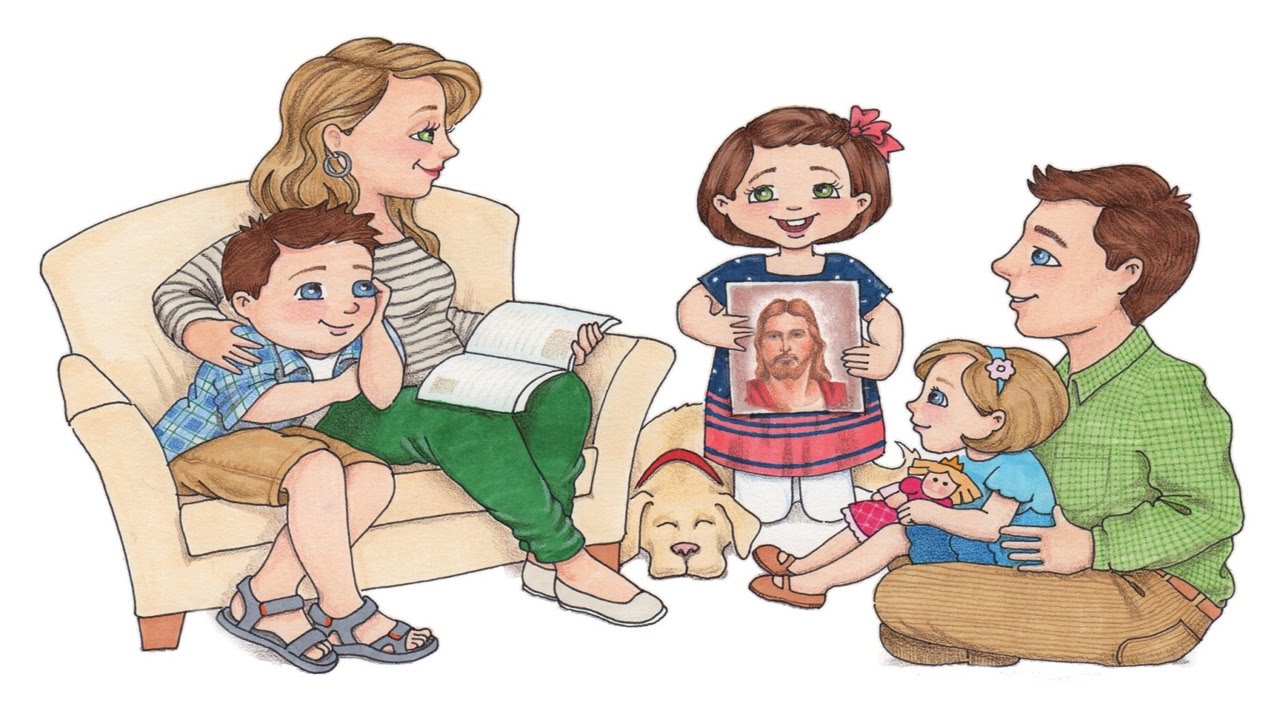 Составитель: Н.В.Уленеева воспитатель МКДОУ «Бродовской детский сад»2022г.